BÁO CÁOTình hình dịch bệnh COVID-19; công tác bố trí kinh phí đảm bảo cho công tác phòng, chống dịch bệnh và một số giải pháp tháo gỡ khó khăn trong sản xuất kinh doanh do ảnh hưởng bởi dịch COVID-19 (Phục vụ Kỳ họp thứ 14 Hội đồng nhân dân tỉnh khóa XVII, ngày 17/4/2020) 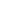 Thực hiện nội dung, chương trình Kỳ họp thứ 14 Hội đồng nhân dân tỉnh khóa XVII, Ủy ban nhân dân tỉnh báo cáo Tình hình dịch bệnh COVID-19; công tác bố trí kinh phí đảm bảo cho công tác phòng, chống dịch bệnh và một số giải pháp tháo gỡ khó khăn trong sản xuất kinh doanh do ảnh hưởng bởi dịch COVID-19, như sau:A. TÌNH HÌNH DỊCH BỆNH COVID-191. Tình hình dịch bệnh (tính đến 17 giờ ngày 16/4/2020)Thực hiện chỉ đạo của Chính phủ, Thủ tướng Chính phủ, Ban Chỉ đạo quốc gia và Ban chỉ đạo của tỉnh, thời gian qua công tác phòng chống dịch bệnh COVID-19 đã được các cấp, các ngành, cả hệ thống chính trị thực hiện quyết liệt và đạt được kết quả tích cực. Tuy vậy, với tính chất của dịch bệnh COVID-19 diễn biến phức tạp, nguy cơ lây nhiễm cao, đến thời điểm này tỉnh ta đã có 04 trường hợp dương tính với SARS-CoV-2 (BN 146, BN 210, BN 238 và BN 265); đây là 4 trường hợp liên quan đến ổ dịch tại quán bar The For You (Băng cốc - Thái Lan) được cách ly, điều trị tại BVĐK Cửa khẩu quốc tế Cầu Treo, sức khỏe ổn định, không sốt, không ho, không khó thở; trong đó bệnh nhân 146 đã khỏi bệnh và được xuất viện ngày 14/4/2020.Đối với các trường hợp tiếp xúc gần với 4 ca bệnh nói trên, qua sàng lọc, điều tra có 241/241 trường hợp tiếp xúc gần (F1) đã xét nghệm âm tính, trong đó 27 trường hợp đã xét nghiệm 3 lần âm tính và 91 trường hợp đã xét nghiệm 2 lần âm tính; có 572/572 trường hợp tiếp xúc với người tiếp xúc gần (F2) đã xét nghiệm âm tính, trong đó có 74 trường hợp đã 2 lần âm tính. Các trường hợp F1, F2 của bệnh nhân 146 đã hết cách ly và được trả về địa phương tiếp tục theo dõi 14 ngày; các trường hợp khác đang được cách ly tại các khu cách ly tập trung các địa phương và tiếp tục lấy mẫu lần 2, lần 3, tất cả đều có sức khỏe ổn định. Liên quan đến ổ dịch tại Bệnh viện Bạch Mai: Tính từ 12/3/2020 đến nay Hà Tĩnh có 506 người, trong đó có 296 bệnh nhân, còn lại là người nhà, sinh viên, học viên... Tất cả 506 trường hợp đã được lấy mẫu xét nghiệm và kết quả âm tính, hiện có 41 người đang tiếp tục điều trị tại các bệnh viện..2. Các hoạt động đã triển khai2. 1. Công tác chỉ đạo, điều hành: Tỉnh đã chỉ đạo thành lập Ban chỉ đạo phòng, chống dịch COVID-19 để chỉ đạo, điều hành các hoạt động phòng, chống dịch trên địa bàn tỉnh. Ban Chỉ đạo tỉnh, UBND tỉnh, các sở, ngành và UBND cấp huyện đã ban hành nhiều văn bản chỉ đạo triển khai phòng, chống dịch kịp thời: xây dựng kế hoạch đáp ứng với từng cấp độ dịch; phương án thiết lập bệnh viện điều trị bệnh nhân Covid-19, bệnh viện dã chiến và chỉ tiêu huy động giường bệnh trong tình huống khẩn cấp.  Các sở, ban, ngành và UBND các huyện, thành phố, thị xã cũng đã xây dựng và ban hành kế hoạch phòng, chống dịch bệnh theo chức năng, nhiệm vụ.2.2. Công tác thông tin tuyên truyền: Ban Chỉ đạo tỉnh, Ủy ban nhân dân tỉnh và các sở, ngành, địa phương đã tập trung tuyên truyền, cung cấp thông tin về tình hình dịch bệnh, các biện pháp phòng chống dịch bệnh và các chủ trương, chính sách của Đảng, Nhà nước về công tác phòng, chống dịch. Các sở, ngành và địa phương theo chức năng, nhiệm vụ đã thực hiện có hiệu quả công tác tuyên truyền phòng, chống dịch bệnh, góp phần ổn định xã hội.2.3. Công tác tiếp nhận người nhập cảnh, cách ly tập trung, xét nghiệm và điều trị- Toàn tỉnh đã bố trí hơn 300 cơ sở cách ly tập trung ở cả 3 cấp với quy mô hơn 20.000 giường. Việc tiếp nhận đã được Bộ Chỉ huy Quân sự tỉnh, UBND cấp huyện, cấp xã và ngành Y tế thực hiện đúng quy định và theo phương châm 4 tại chỗ.- Kết quả đến thời điểm báo cáo, số lượng cách ly tập trung toàn tỉnh là 7.429 người, trong đó đã hoàn thành cách ly: 4.127 người. Cách ly tại nhà, nơi lưu trú: 18.399 người, trong đó 14.164 đã hoàn thành, hiện đang cách ly 4.235 người- Hoạt động xét nghiệm: Trước ngày 26/3/2020 các mẫu xét nghiệm được chuyển ra Viện Vệ sinh dịch tễ Trung ương, sau 2-3 ngày mới có kết quả. Hiện tại Hà Tĩnh đã có 2 phòng xét nghiệm SARS-CoV-2 tại Trung tâm KSBT và BVĐK tỉnh với công suất mỗi ngày khoảng 800 mẫu/ngày, trong đó Phòng XN của Trung tâm KSBT đủ điều kiện khẳng định kết quả xét nghiệm. Toàn tỉnh đã thực hiện hơn hơn 8.000 mẫu xét nghiệm (4 mẫu dương tính). Hiện đã hoàn thành việc lấy mẫu các trường hợp cách ly tập trung, tiếp tục triển khai lấy mẫu các trường hợp nghi ngờ tại các cơ sở khám chữa bệnh và các trường hợp nghi ngờ trong cộng đồng.2.4. Công tác rà soát, phát hiện sớm các trường hợp có yếu tơ nguy cơ: Việc đánh giá, phân loại các trường hợp có yếu tố nguy cơ để thực hiện cách ly y tế, theo dõi và điều trị được tiến hành thường xuyên, liên tục và trong toàn tỉnh. Các đơn vị, địa phương phối hợp kiểm soát chặt chẽ người, phương tiện, hàng hóa xuất, nhập, quá cảnh và kiểm dịch y tế tại các cửa khẩu, cảng biển; thành lập chốt kiểm tra y tế trên trục quốc lộ 1A, ga tàu kiểm tra y tế hơn 4.800 hành khách về trên địa bàn tỉnh. Thực hiện việc khai báo y tế toàn dân, đến hết ngày 15/4/2020 đã điều tra 915.994 người tại 260.310 hộ gia đình; có với 699.069 người thực hiện khai báo y tế điện tử trên hệ thống NCOVI 2.5. Công tác kiểm tra, giám sát và xử lý vi phạm:- Ban Chỉ đạo tỉnh và các sở, ngành, địa phương theo chức năng, nhiệm vụ đã tăng cường kiểm tra, giám sát, chỉ đạo các địa phương, đơn vị trong ngành triển khai các hoạt động phòng, chống dịch tại các cơ quan, đơn vị, địa phương, qua đó góp phần chỉ đạo, điều chỉnh, tháo gỡ kịp thời các vướng mắc, khó khăn trong quá trình thực hiện. - Về xử lý vi phạm: Ủy ban nhân dân tỉnh đã chỉ đạo xử lý nghiêm các trường hợp vi phạm. Công an tỉnh và các địa phương xử lý 47 trường hợp đưa tin sai sự thật; xử phạt hành chính 250 trường hợp vi phạm. Sở Thông tin và Truyền thông xử lý 45 vụ đưa tin sai sự thật trên mạng xã hội; đề nghị Bộ Thông tin và Truyền thông xử lý 05 Báo điện tử, trang Thông tin điện tử đưa tin sai sự thật về công tác phòng, chống dịch bệnh COVID-19 tại Hà Tĩnh. Cục Quản lý thị trường tổ chức kiểm tra, giám sát 441 cơ sở; phát hiện và xử lý 256 vụ vi phạm (phạt hành chính 381.610.000 đồng); tịch thu hàng hóa có giá trị 6.930.000 đồng; tước quyền sử dụng chứng chỉ hành nghề dược có thời hạn đối với 12 cơ sở; tịch thu, tạm giữ 1.850 cái khẩu trang.3. Dự báo tình hình: Nguy cơ dịch bệnh xâm nhập vào địa bàn và lan rộng ra cộng đồng là rất cao do:- Hà Tĩnh là một trong 12 địa phương được Chính phủ xếp trong nhóm có nguy cơ cao của dịch bệnh COVID-19.- Số lượng người Hà Tĩnh về từ các vùng dịch trong nước nhiều, hiện tại có hơn 14.000 trường hợp đang tiếp tục được hướng dẫn cách ly, theo dõi sức khỏe tại nhà, phần lớn chưa được xét nghiệm sàng lọc nên nguy cơ xuất hiện ca bệnh trong cộng đồng.- Có hơn 1.000 người Hà Tĩnh được các địa phương khác trả về sau khi hết thời hạn 14 ngày cách ly tập trung (phần lớn chưa được xét nghiệm sàng lọc SARS-CoV-2). Thời gian tới, sẽ tiếp tục có rất nhiều người Hà Tĩnh hết thời hạn cách ly tập trung tại các tỉnh, thành phố khác về trên địa bàn vẫn còn tiểm ẩn nguy cơ. - Số lượng người hiện đang cách ly tập trung của Hà Tĩnh là còn khoảng hơn 1.000 người đang chờ kết quả xét nghiệm SARS-CoV-2; có hơn 6.000 người hết cách ly tập trung tiếp tục cách ly, theo dõi tại nhà.- Nếu xuất hiện ca bệnh dương tính mới trong cộng đồng thì có nguy cơ dịch bùng phát và lan rộng.4. Nhiệm vụ trong thời gian tới- Tiếp tục thực hiện nghiêm các chỉ đạo của Chính phủ, Thủ tướng Chính phủ, BCĐ Trung ương; Chỉ thị của Ban Thường vụ Tỉnh ủy, các chỉ đạo của Ban chỉ đạo PCD COVID-19 tỉnh; thực hiện nghiêm túc giản cách xã hội; chỉ đạo xử lý nghiêm, kịp thời các tổ chức, cá nhân vi phạm các quy định trong công tác phòng, chống dịch bệnh.- Chỉ đạo khắc phục ngay tư tưởng chủ quan, lơ là trong thực hiện các biện pháp phòng, chống dịch. Tăng cường công tác thông tin, tuyên truyền, vận động nhân dân tin tưởng các chủ trương của Đảng và Nhà nước, chung sức cùng cả hệ thống chính trị phòng, chống dịch bệnh.- Chủ động nắm tình hình, đảm bảo an ninh trật tự tại các khu cách ly tập trung và trên địa bàn toàn tỉnh; kiểm soát chặt chẽ hoạt động xuất nhập cảnh tại các cửa khẩu, hải cảng và các đường mòn, lối mở theo đúng quy định.- Tăng cường triển khai các biện pháp bình ổn giá các mặt hàng y tế liên quan đến phòng, chống dịch bệnh; thành lập các đoàn liên ngành tăng cường kiểm tra, kiểm soát việc đầu cơ, găm hàng, tăng giá các loại khẩu trang, vật tư, trang thiết bị y tế phục vụ phòng, chống dịch bệnh, xử lý nghiêm các trường hợp vi phạm.- Ban hành kế hoạch điều chỉnh đáp ứng với từng cấp độ dịch bệnh và Kế hoạch thành lập Bệnh viện dã chiến theo chỉ đạo của trung ương; khảo sát thành lập bệnh viện dã chiến theo yêu cầu của Quân khu 4.- Tiếp tục huy động thiết bị, nhân lực để đẩy nhanh tiến độ xét nghiệm diện rộng trên địa bàn toàn tỉnh. Phát huy hiệu quả tối đa phòng xét nghiệm tại Bệnh viện Đa khoa tỉnh và Trung tâm Kiểm soát bệnh tật tỉnh. Thực hiện xét nghiệm diện rộng cho tất cả các trường hợp đến khám chữa bệnh tại các cơ sở y tế có biểu hiện nghi ngờ hoặc tiền sử dịch tễ chưa rõ ràng, các trường hợp cách ly tập trung, các trường hợp tham gia tập trung đông người trái quy định.- Tiếp tục rà soát, cách ly, lấy mẫu các trường hợp có nguy cơ. Phát hiện sớm, bao vây và dập dịch kịp thời, triệt để khi có ca bệnh xâm nhập tại cộng đồng. - Bảo đảm quản lý tốt các cơ sở cách ly tập trung; thực hiện bàn giao các trường hợp hoàn thành cách ly đúng quy định. Tiếp tục điều tra các trường hợp F1, F2 liên quan đến các bệnh nhân dương tính; phấn đấu ngăn chặn đường lây dịch bệnh.B. KINH PHÍ ĐẢM BẢO CHO CÔNG TÁC PHÒNG, CHỐNG DỊCH COVID-191. Kinh phí đã thực hiệnTính đến ngày 11/4/2020, tổng kinh phí đã bố trí để thực hiện các nhiệm vụ, chế độ, chính sách theo Nghị quyết số 37/NQ-CP của Chính phủ và Nghị quyết số 198/2020/NQ-HĐND của HĐND tỉnh là 171.581 triệu đồng, trong đó:- Nhiệm vụ chi cấp tỉnh: 119.752 triệu đồng (Chi từ ngân sách tỉnh: 111.402 triệu đồng; chi từ nguồn huy động, viện trợ, tài trợ: 8.350 triệu đồng).- Nhiệm vụ chi khối huyện, xã: 51.829 triệu đồng (Chi từ ngân sách cấp huyện, xã: 41.364 triệu đồng; chi từ nguồn huy động, viện trợ, tài trợ: 10.465 triệu đồng).- Ngoài ra, toàn tỉnh đã vận động quyên góp ủng hộ phòng, chống dịch Covid-19 với tổng số tiền và hiện vật là 59,746 tỷ đồng (số kinh phí này hiện đnag được UBMTTQ tỉnh, Sở tế, UBND cấp huyện và BCHQS tỉnh tiếp nhận, quản lý) và dự kiến sẽ được sử dụng để mua máy móc, trang thiết bị thiết yếu (máy xét nghiệm, máy thở, máy truyền dịch,...) vật tư y tế phòng, chống dịch (khẩu trang y tế các loại các loại, bộ đồ chống dịch...), hóa chất (hóa chất xét nghiệm, hóa chất khử khuẩn..), sửa chữa csvc để sẵn sàng triển khai bệnh viện dã chiến của tỉnh. 2. Dự trù kinh phí thực hiện trong thời gian tới Tổng kinh phí dự trù để thực hiện các nhiệm vụ trong thời gian tới là  789.958 triệu đồng, trong đó:- Kinh phí thực hiện các nhiệm vụ theo Nghị quyết số 37/NQ-CP của Chính phủ và Nghị quyết số 198/2020/NQ-HĐND của HĐND tỉnh, dự kiến 289.958 triệu đồng, cụ thể:+ Nhiệm vụ cấp tỉnh: 124.374 triệu đồng; trong đó chi từ ngân sách tỉnh: 114.374 triệu đồng; chi từ nguồn huy động, viện trợ, tài trợ: 10.000 triệu đồng.+ Nhiệm vụ khối huyện, xã: 165.584 triệu đồng; trong đó chi từ ngân sách cấp huyện, xã: 157.584 triệu đồng; chi từ nguồn huy động, viện trợ, tài trợ: 8.000 triệu đồng.- Kinh phí thực hiện các chế độ theo Nghị quyết số 42/NQ-CP ngày 09/4/2020 của Chính phủ, dự kiến 500.000 triệu đồng (trong đó: Ngân sách trung ương hỗ trợ 50%, ngân sách địa phương cân đối 50% còn lại).3. Dự kiến tổng chi ngân sách tỉnh trong thời gian tới: 825.249 triệu đồng (bao gồm số đã chi và số dự kiến tiếp tục chi trong thời gian tới).- Chi các chế độ, nhiệm vụ của cấp tỉnh theo Nghị quyết số 37/NQ-CP và Nghị quyết số 198/2020/NQ-HĐND: 225.775 triệu đồng (Kinh phí thực hiện chế độ cho con người: 113.042 triệu đồng; kinh phí mua sắm thiết bị y tế, cơ sở vật chất và một số nhiệm vụ cấp thiết: 112.733 triệu đồng).- Ngân sách tỉnh hỗ trợ cấp huyện, xã: 99.474 triệu đồng (ngân sách tỉnh hỗ trợ 50% tổng chi khối huyện, xã thực hiện 198.948 triệu đồng).- Kinh phí thực hiện các chế độ theo Nghị quyết số 42/NQ-CP ngày 09/4/2020 của Chính phủ: Dự kiến 500.000 triệu đồng.4. Nguồn ngân sách đảm bảo cho các nội dung trên- Ngân sách trung ương hỗ trợ thực hiện chế độ theo Nghị quyết số 42/NQ-CP của Chính phủ: 250.000 triệu đồng (ngân sách trung ương hỗ trợ 50% trong tổng nhu cầu kinh phí khoảng 500.000 triệu đồng).- Nguồn ngân sách tỉnh đã đảm bảo: 398.000 triệu đồng, trong đó:+ Số đã bố trí từ nguồn tiết kiệm chi, tăng thu (6 tháng đầu năm 2020) theo Nghị quyết số 198/2020/NQ-HĐND của HĐND tỉnh: 110.000 triệu đồng.+ Trích 50% dự phòng ngân sách tỉnh: 88.000 triệu đồng.+ Trích Quỹ dự trữ tài chính: 200.000 triệu đồng.- Nguồn vốn ngân sách tỉnh còn thiếu là: 177.249 triệu đồng, phương án cân đối nguồn vốn còn thiếu, dự kiến:+ Bố trí từ nguồn tiết kiệm chi, tăng thu 6 tháng đầu năm 2020: 70.000 triệu đồng (đã được UBND tỉnh thống nhất phương án để báo cáo Thường trực HĐND tỉnh).+ Bố trí từ nguồn tiết kiệm chi, tăng thu 6 tháng cuối năm 2020: 107.249 triệu đồng.5. Đề xuất: Hội đồng nhân dân tỉnh xem xét, trích ngân sách tỉnh từ nguồn tiết kiệm chi, tăng thu 6 tháng cuối năm 2020 số tiền 107.249 triệu đồng để bổ sung nguồn vốn kịp thời triển khai thực hiện công tác phòng chống dịch.C. MỘT SỐ NHIỆM VỤ, GIẢI PHÁP THÁO GỠ KHÓ KHĂN TRONG SẢN XUẤT, KINH DOANH1. Thông tin chung về tình hình ảnh hưởng do dịch bệnh Covid-19Do yêu cầu phòng, chống dịch Covid-19, các cửa khẩu đóng cửa, nhu cầu tiêu dùng sụt giảm nên đã ảnh hưởng đến hoạt động sản xuất, kinh doanh, nhất là các mặt hàng xuất khẩu, hàng tiêu dùng (không thiết yếu); các hoạt động dịch vụ, du lịch giảm sâu. Trong quý I năm 2020 đã có 35 doanh nghiệp hoàn tất thủ tục giải thể và 26 doanh nghiệp chờ hoàn thành thủ tục giải thể (tăng khoảng 5,1% so với cùng kỳ); 152 doanh nghiệp, đơn vị trực thuộc tạm ngừng hoạt động sản xuất kinh doanh (tăng khoảng 13,4% so với cùng kỳ); các trường học ngoài công lập gặp khó khăn, một số doanh nghiệp sản xuất công nghiệp trên địa phải điều chỉnh giảm lao động...2. Những nội dung đã triển khaiThực hiện Chỉ thị số 11/CT-TTg ngày 04/3/2020 của Thủ tướng Chính phủ, UBND tỉnh đã ban hành Văn bản số 2009/UBND-KT1 ngày 19/3/2020 để chỉ đạo tháo gỡ khó khăn cho sản xuất kinh doanh, thực hiện các nhiệm vụ phát triển kinh tế - xã hội, bảo đảm an sinh xã hội, an ninh, an toàn đời sống và sức khỏe của người dân trên địa bàn tỉnh do tác động của dịch Covid-19…3. Một số nhiệm vụ, giải pháp tiếp tục thực hiện trong thời gian tới3. 1. Về tháo gỡ khó khăn cho sản xuất kinh doanh- Kịp thời rà soát, tham mưu các giải pháp để tháo gỡ vướng mắc cho các dự án đầu tư đã được chấp thuận chủ trương đầu tư để sớm hoàn tất các thủ tục, đẩy nhanh tiến độ, đặc biệt là các dự án đã được Thường vụ, Thường trực Tỉnh ủy có ý kiến, HĐND tỉnh đã thông qua.- Hỗ trợ các doanh nghiệp đẩy nhanh tiêu thụ lượng hàng tồn kho; tìm kiếm thị trường tiêu thụ trong nước, trong tỉnh; xây dựng phương án hỗ trợ tiêu thụ đối với sản phẩm nông sản, hàng hóa chủ lực của tỉnh.- Đẩy mạnh phát triển sản xuất công nghiệp nông thôn, nông nghiệp toàn diện trên các lĩnh vực. 	- Thực hiện đồng bộ các giải pháp đơn giản hóa các thủ tục hành chính. Dừng Thanh tra tại các doanh nghiệp bị ảnh hưởng, tạo điều kiện cho doanh nghiệp tập trung giải quyết khó khăn, duy trì hoạt động sản xuất kinh doanh trừ trường hợp có dấu hiệu vi phạm pháp luật và trường hợp đặc biệt được giao. 	- Chưa thực hiện điều chỉnh tăng giá trong Quý II và Quý III năm 2020 đối với các mặt hàng là đầu vào cho sản xuất của doanh nghiệp do Nhà nước định giá thuộc lĩnh vực quản lý. 	- Tăng cường kiểm tra, kiểm soát thị trường; xử lý nghiêm các trường hợp buôn lậu, gian lận thương mại, hàng giả, hàng nhái, hàng kém chất lượng, hàng không rõ nguồn gốc… 	- Đẩy mạnh triển khai các hoạt động xúc tiến quảng bá du lịch; tăng cường truyền thông, quảng bá, tiếp thị, phát triển các sản phẩm mới để thu hút khách du lịch, đồng thời tập trung phát triển mạnh du lịch nội địa ở các vùng, miền của đất nước; khuyến khích nhân dân hưởng ứng chương trình kích cầu du lịch “Người Việt Nam đi du lịch Việt Nam” để khôi phục và phát triển du lịch. - Rà soát, đề xuất Chính phủ phương án xử lý đối với việc gia hạn, nộp thuế, tiền thuê đất cho các doanh nghiệp hoạt động trong một số lĩnh vực bị ảnh hưởng bởi dịch Covid nhưng không thuộc đối tượng hỡ trợ theo Nghị định số 41/2020/NĐ-CP  trên cơ sở phù hợp với tình hình thực tế tại địa phương. 	3.2. Về đẩy nhanh việc giao kế hoạch vốn và giải ngân vốn đầu tư công	- Khẩn trương hoàn thiện các thủ tục đầu tư, kịp thời tham mưu giao hết kế hoạch vốn đầu tư nguồn ngân sách nhà nước năm 2020, đặc biệt là nguồn vốn các Chương trình mục tiêu quốc gia năm 2020 để trình Hội đồng nhân dân tỉnh; Nguồn vốn tăng thu, tiết kiệm chi trình Thường trực HĐND trong tháng 4/2020. 	- Rút kế hoạch vốn đối với các dự án chậm tiến độ, tỷ lệ giải ngân không đạt yêu cầu và các dự án được giao vốn từ đầu năm nhưng đến hết ngày 30/9/2020 chưa được phê duyệt kế hoạch đấu thầu để bố trí cho các dự án khác có tiến độ triển khai tốt, giải ngân nhanh, có khả năng hoàn thành trong năm 2020 nhưng chưa được bố trí đủ vốn; đảm bảo giải ngân 100% vốn ngân sách nhà nước năm 2020 được giao.	- Rút ngắn thời gian kiểm soát chi; thực hiện thanh toán cho các dự án trong thời gian 03 ngày làm việc kể từ ngày chủ đầu tư cung cấp đủ hồ sơ đề nghị giải ngân theo quy định. 	3.3. Về hỗ trợ người lao động, đảm bảo an sinh xã hội, giải quyết  việc làm- Thực hiện kịp thời, đầy đủ Nghị quyết số 42/NQ-CP ngày 09/4/2020 của Chính phủ đảm bảo thực hiện các biện pháp thống kê, rà soát, chi trả, hỗ trợ kịp thời, đúng đối tượng, công khai, minh bạch, không để xảy ra trường hợp lợi dụng, trục lợi chính sách.- Thực hiện các giải pháp để hỗ trợ trợ doanh nghiệp (tìm nguồn lao động thay thế trong trường hợp thiếu hụt lao động, chuyên gia nước ngoài); quan tâm hỗ trợ người lao động trong trường hợp bị thôi việc, mất việc làm do ảnh hưởng của dịch Covid-19 theo quy định và hướng dẫn của Bộ Lao động Thương binh và Xã hội.3.4. Về đảm bảo an ninh, trật tự an toàn xã hội.- Tổ chức tốt công tác nắm tình hình, chủ động dự báo những tác động của dịch bệnh COVID-19 và hậu COVID-19 đến các vấn đề kinh tế, đời sống, an sinh xã hội có thể phát sinh những phức tạp về tội phạm và trật tự, an toàn xã hội trên từng địa bàn, lĩnh vực để có các biện pháp chủ động phòng ngừa, đấu tranh hiệu quả.- Sử dụng đồng bộ các biện pháp nghiệp vụ đấu tranh, trấn áp các loại tội phạm, vi phạm pháp luật như: buôn lậu, buôn bán hàng giả, hàng kém chất lượng, vận chuyển hàng hóa trái phép qua biên giới, đầu cơ, tăng giá các mặt hàng thiết yếu, y tế, lương thực, thực phẩm để trục lợi, gây bất ổn thị trường, đưa tin không đúng sự thật trên không gian mạng về dịch bệnh... không để xảy ra tình hình phức tạp, gây hoang mang, lo lắng trong nhân dân, ảnh hưởng đến công tác phòng, chống dịch bệnh.- Tăng cường công tác quản lý nhà nước về an ninh, trật tự, nhất là quản lý cư trú, quản lý người nước ngoài. 3.5. Về thông tin truyền thông: Thực hiện tuyên truyền, vận động các cấp chính quyền, các doanh nghiệp, người dân và người lao động chia sẻ, hỗ trợ các nhà đầu tư, chuyên gia, người nước ngoài đang làm việc trong các doanh nghiệp trên địa bàn; khắc phục khó khăn, thi đua lao động sản xuất, nỗ lực phấn đấu hoàn thành nhiệm vụ năm 2020./.    ỦY BAN NHÂN DÂNTỈNH  HÀ TĨNHCỘNG HOÀ XÃ HỘI CHỦ NGHĨA VIỆT NAMĐộc lập - Tự do - Hạnh phúcHà Tĩnh, ngày 16 tháng 4 năm 2020         ỦY BAN NHÂN DÂN TỈNH